RIWAYAT HIDUP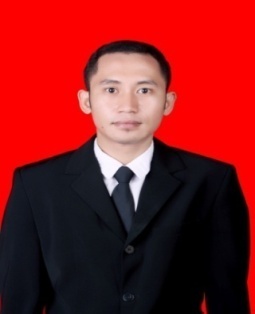 HARUN RASYID, lahir 14 Januari 1992 di Kota Makassar Provinsi Sulawesi Selatan, anak ketiga dari 4 bersaudara, dari pasangan Bapak Abd Rasyid Said, SE. dan Ibu Dra. Nurhayati.Penulis menempuh bangku Sekolah Dasar di SD Kompleks IKIP I Kota Makassar dan tamat pada tahun 2003, melanjutkan pendidikan pada Sekolah Menengah Pertama di SMP Negeri 35 Makassar dan lulus pada tahun 2006, kemudian melanjutkan pendidikan ke Sekolah Menengah Atas di SMK Negeri 2 Makassar dan lulus pada tahun 2009, penulis melanjutkan pendidikan di Jurusan Pendidikan Luar Sekolah Fakultas Ilmu Pendidikan Universitas Negeri Makassar.Pengalaman organisasi penulis yaitu pernah menjadi Ketua Umum HIMAPLUS FIP UNM Periode 2011-2012, selanjutnya penulis menjadi Presiden BEM FIP UNM Periode 2012-2013, dan penulis mengikuti organisasi eksternal dan menjadi pengurus HMI Cabang Makassar periode 1435H.
